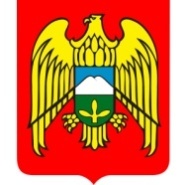 МЕСТНАЯ АДМИНИСТРАЦИЯ ГОРОДСКОГО ПОСЕЛЕНИЯ ЗАЛУКОКОАЖЕ ЗОЛЬСКОГО МУНИЦИПАЛЬНОГО РАЙОНА КАБАРДИНО-БАЛКАРСКОЙ РЕСПУБЛИКИКЪЭБЭРДЕЙ-БАЛЪКЪЭР РЕСПУБЛИКЭМ И ДЗЭЛЫКЪУЭ МУНИЦИПАЛЬНЭ КУЕЙМ ЩЫЩ ДЗЭЛЫКЪУЭКЪУАЖЭ  КЪАЛЭ ЖЫЛАГЪУЭМ И  ЩIЫПIЭ АДМИНИСТРАЦЭКЪАБАРТЫ-МАЛКЪАР РЕСПУБЛИКАНЫ ЗОЛЬСК МУНИЦИПАЛЬНЫЙ  РАЙОНУНУ ЗАЛУКОКОАЖЕ ШАХАР ПОСЕЛЕНИЯСЫНЫ ЖЕР-ЖЕРЛИ АДМИНИСТРАЦИЯНЫ БАШЧЫСЫ361700,  Кабардино – Балкарская  Республика, Зольский район  п.Залукокоаже, ул. Калмыкова, 20                                                                                                                                  тел (86637) 4-15-62;  (86637) факс 4-11-88;         Zalukokoage @ kbr.ru                                                                                                                                                                             07.08.2019 г.                                                                                    ПОСТАНОВЛЕНИЕ № 222УНАФЭ № 222                             БЕГИМ № 222             О внесении изменений в постановление местной Администрации г.п. Залукокоаже от 20.02.2019г №49 «О создании общественной комиссии по вопросамреализации мероприятии в рамках муниципальнойпрограммы «Формирование комфортной городской средына территории городского поселения Залукокоажена 2019-2024 годы»»      В целях исполнения рекомендации Министерства строительства и жилищно-коммунального хозяйства Российской Федерации от 02.07.2019г № 23691-ВЯ/06, в связи с внесением изменений в состав общественной комиссии по вопросам реализации мероприятии в рамках муниципальной программы «Формирование комфортной городской среды на территории городского поселения Залукокоаже на 2019-2024 годы», руководствуясь Федеральным законом от 6 октября 2003 года « 131-ФЗ «Об общих принципах организации местного самоуправления в Российской Федерации», Уставом городского поселения Залукокоаже, Местная администрация городского поселения Залукокоаже Зольского муниципального района Кабардино-Балкарской Республики п о с т а н о в л я е т :Внести изменения:- в приложение №1 к постановлению местной администрации городского поселения Залукокоаже.      2. Утвердить новую редакцию:          -   приложение №1 к постановлению местной администрации городского поселения Залукокоаже Зольского муниципального района КБР от 20.02.2019 года №49 «О создании общественной комиссии по вопросам реализации мероприятий в рамках муниципальной программы «Формирование комфортной городской среды на территории городского поселения Залукокоаже на 2019- 2024 годы»    В остальной части текст Постановления местной администрации городского поселения Залукокоаже Зольского муниципального  района КБР от 20.02.2019 года № 49 оставить без изменения.Настоящее постановление обнародовать в соответствии с Положением о порядке опубликования (обнародования) муниципальных правовых актов городского поселения Залукокоаже Зольского муниципального района КБР.Контроль за выполнением настоящего Постановления оставляю за собой.Глава местной администрациигородского поселения Залукокоаже                                  П.А. Бжахов                                                                                       Приложение №1                                                                                    УтвержденПостановлением местной администрации                                                                                    городского поселения Залукокоаже                                                                                               от 07.07.2019 года № 222Составмуниципальной общественной комиссии по реализации муниципальной программы «Формирование комфортной городской среды на территории городского поселения Залукокоаже на 2019-2024 годы»Председатель комиссии:Бжахов Пшимурза Ануарович – глава местной администрации городского поселения Залукокоаже Зольского муниципального района КБР.Заместитель председателя:Шерметова Маринат Ахмедовна – заместитель главы местной администрации городского поселения Залукокоаже Зольского муниципального района КБР.Секретарь комиссии:Афаунова Элеонора Александровна –  начальник отдела по вопросам жизнеобеспечения, агропромышленного комплекса и охраны окружающей среды местной администрации городского поселения Залукокоаже Зольского муниципального района КБР.Члены комиссии:Шалова Любовь Хасеновна – заместитель главы городского поселения, заместитель председателя Совета местного самоуправления городского поселения Залукокоаже (по согласованию)           Шебзухов Ильяс Хасенович – начальник отдела ЖКХ местной       администрации Зольского муниципального района (по согласованию)            Амшуков Анатолий Хакяшевич – председатель Совета ветеранов войны и труда городского поселения Залукокоаже (по согласованию)Кашежев Леонид Анатольевич – генеральный директор МУП «Жилкомсервис» (по согласованию)Апиков Юрий Шагбагович – главный специалист исполкома партии «Единая Россия» (по согласованию)Бжахов Заудин Хаутиевич – председатель постоянной комиссии по вопросам агропромышленного комплекса, охране окружающей среды, ЖКХ, энергетике, транспорту и связи (по согласованию)Афаунов Феликс Мухамедович – председатель совета общества инвалидов городского поселения Залукокоаже (по согласованию)Гендугов Аслан Заурович – Старший государственный инспектор безопасности дорожного движения ОГИБДД отдела МВД России по Зольскому району, старший лейтенант полиции.Тохов Артур Тахирович – Начальник ОНДПР по Зольскому району УНДПР ГУ МЧС России по КБР